GACAA DistrictMy signature verifies that I am a member in good standing with GACAA, have read and understood the rules, and certify that my entry meets the requirements.Signature _______________________________________     Date __________________Recipient must attend GACAA Annual Meeting/Professional Improvement Conference to receive award, unless exempted by GACAA President because of extenuating circumstances. (Established by GACAA Board action, November, 2008)1. Education - College or University attended:2. Other Career Courses Attended (Study Tours-Programs Planning Courses - Workshops)3. State GACAA or Extension Committees served on:4. Description of Achievement - List three or four specific accomplishments of which you are most proud.5. Describe how your achievements have helped build a better Extension program or have improved the image of Extension in your county or state.6. Any special honors or recognition given to you since your employment? If so, describe.Submit Award Entry Form(s) to:Jay Porter87 North Lumpkin Street, P.O. Box 240Hawkinsville, GA 31036jwporter@uga.edu478-783-1171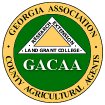 GACAA Young Professional Award                          2023 Guidelines (Award Year 2023)Contact:Jay PorterGACAA Recognition and Awards Chair87 North Lumpkin Street, P.O. Box 240Hawkinsville, GA 31036jwporter@uga.edu478-783-1171Deadline:October 1, 2023Sponsored by:   GACAASponsored by:   GACAAPurpose:    
To recognize quality work from an agent or state faculty starting their career.Purpose:    
To recognize quality work from an agent or state faculty starting their career.Eligibility:    
ANR agent or state faculty that has been working less than 5 years and be a GACAA member in good standing.Eligibility:    
ANR agent or state faculty that has been working less than 5 years and be a GACAA member in good standing.Entry and Judging Criteria:    
Limit entry to two single-spaced typed pages. Entry should demonstrate that agent has distinguished himself/herself in the proficiency of planning and conducting Extension programming.Entry and Judging Criteria:    
Limit entry to two single-spaced typed pages. Entry should demonstrate that agent has distinguished himself/herself in the proficiency of planning and conducting Extension programming.Award:    
Plaques for district winners. Plaque for state winner and partial scholarship to attend NACAA AM/PIC provided by GOTCAA.Recipients must attend GACAA Annual Meeting/Professional Improvement Conference to receive awards, unless exempted by GACAA President because of extenuating circumstances. (Established by GACAA Board action, November 2008)Award:    
Plaques for district winners. Plaque for state winner and partial scholarship to attend NACAA AM/PIC provided by GOTCAA.Recipients must attend GACAA Annual Meeting/Professional Improvement Conference to receive awards, unless exempted by GACAA President because of extenuating circumstances. (Established by GACAA Board action, November 2008)GACAA Young Professional Award2022 Entry Form (Award Year 2022)Deadline Oct 1, 2023Name:(If selected, enter name as it should appear on certificate.)Name:(If selected, enter name as it should appear on certificate.)Length of Service with Extension:Month/Year of Hire:Address:County:City:                                                              GeorgiaZip Code:Email:Phone:___ Northeast____ Northwest____ Southeast____ Southwest____ State Staff